Для того чтобы действующие на приемном пункте акции отобразились на планшете необходимо выполнение следующих условий:
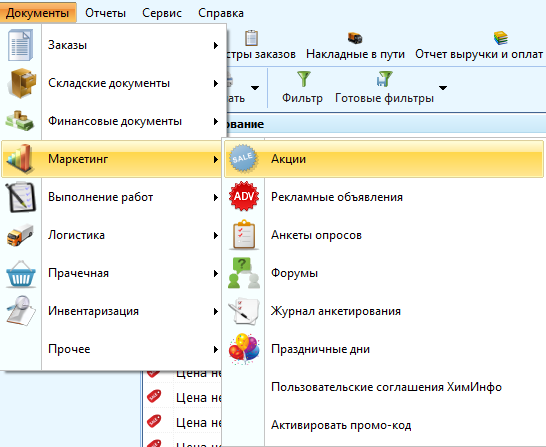 Акция должна быть создана в разделе «Документы» —> «Маркетинг» —> «Акции».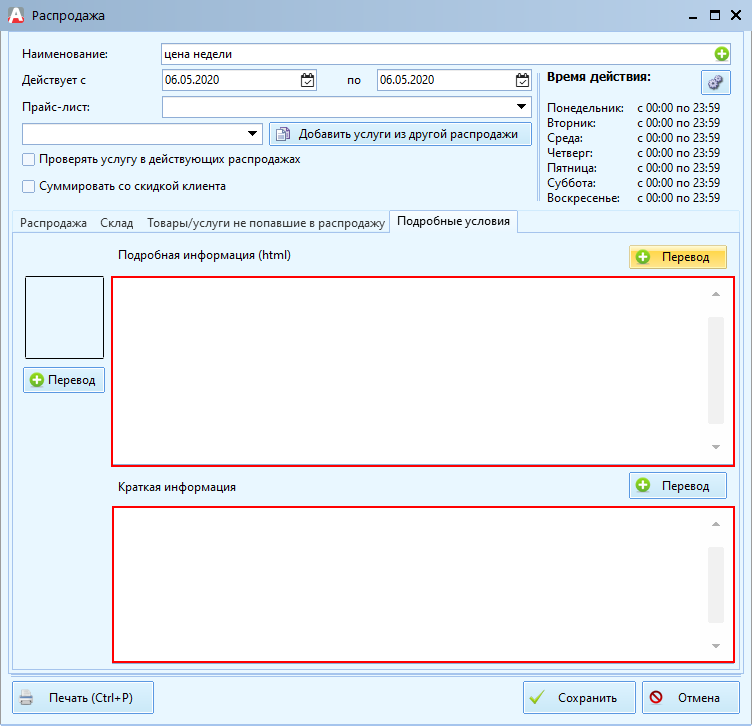 В настройках акции необходимо обязательно указать подробные и краткие условия на закладке «Подробные условия».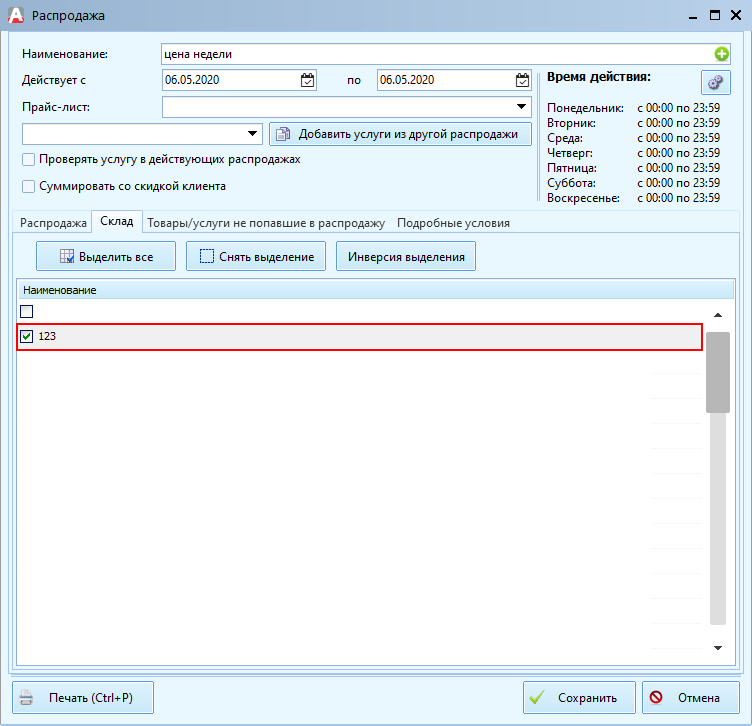 В настройках акции на закладке «Склад» обязательно должен быть указан приемный пункт, на котором установлен планшет с модулем «Агбис Клиент».Если какое-то из условий не выполняется, то информация об акции в модуле Агбис Клиент не отобразится